                                Comune di Saludecio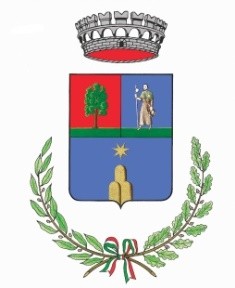                                             Provincia di Rimini                                          Cap. 47835 – P.Iva 00667190409 – tel 0541/869701 –  05410540541/9816Avviso agli utentiLuce Votiva cimiteri Capoluogo – Meleto - Cerreto****************Al fine di procedere alla nuova stesura dei contratti per le luci votive nel rispetto della recente normativa, chi intende continuare ad avvalersi del servizio deve obbligatoriamente presentare nuova istanza sottoscrivendo  apposita richiesta tramite modello che si potrà trovare  presso l’Ufficio Segreteria del Comune o scaricabile nel sito www.comunesaludecio.it e inviarla tramite mail all’indirizzo:ufficio.segreteria@comune.saludecio.rn.it – comune.saludecio@legalmail.ito consegnarla direttamente all’ufficio protocolloo  spedirla per posta al Comune di Saludecio Piazza Santo Amato Ronconi n.1entro e non oltre il 15/01/2022il costo annuale per ogni lampada è di  13.00 euro e dovrà  essere versato sul c/c 13830476 o tramite bonifico bancario IT28C0359901800000000139092In caso contrario, in considerazione che avere l’utenza non è un obbligo per il cittadino, a chi non intende avvalersi del servizio sarà semplicemente staccata la luce alla lampada votiva.Per ulteriori  informazioni 0541/869701 - 0541/869735Confidando nella vs collaborazione si ringrazia anticipatamente                                                               L’Amministrazione Comunale